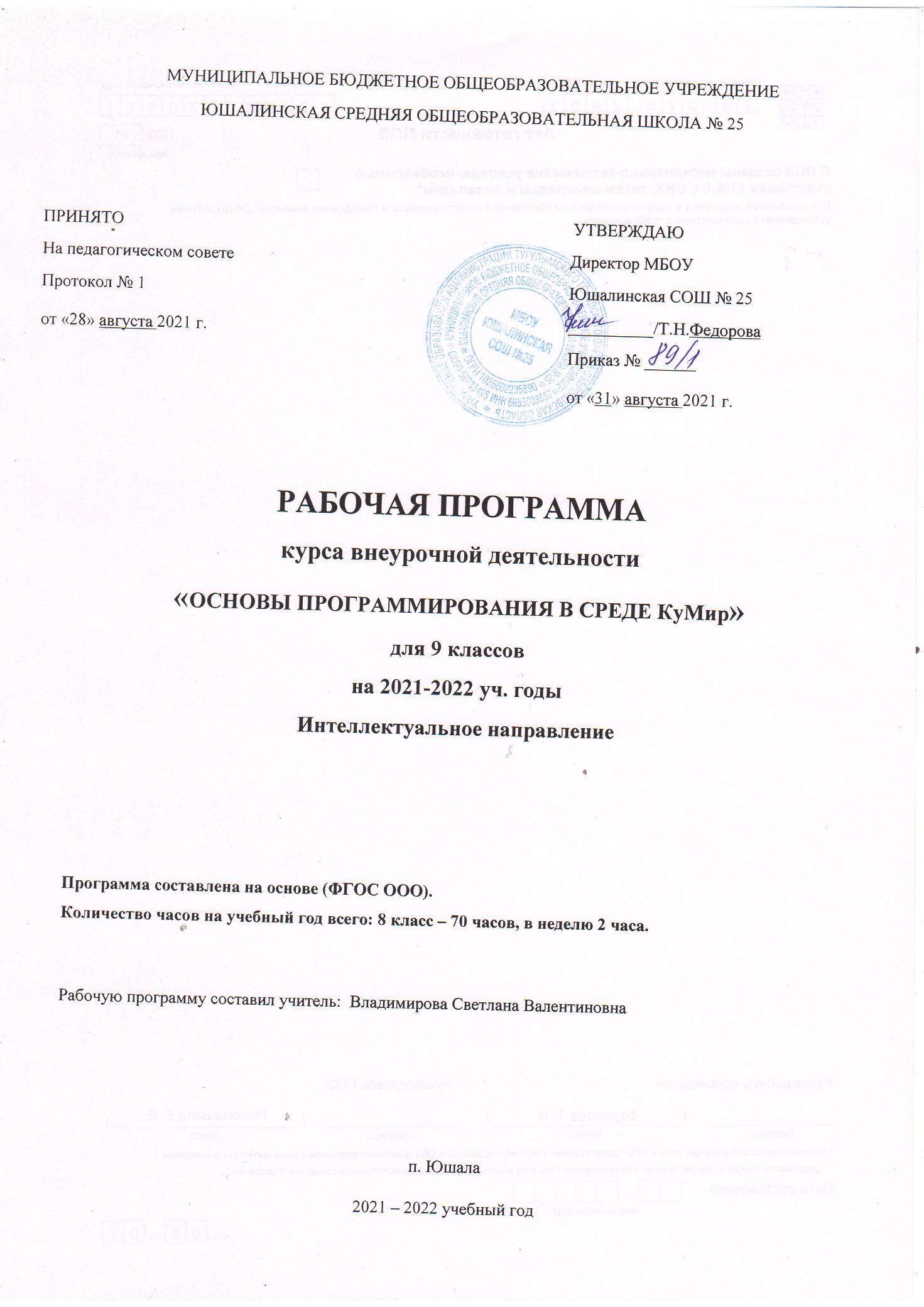 Рабочая программа внеурочной деятельности составлена на основе федерального государственного образовательного стандарта основного общего образования и соответствует требованиям к результатам освоения образовательной программы (личностным, метапредметным, предметным); основным подходам к развитию и формированию универсальных учебных действий (УУД) для основного общего образования. В ней учитываются возрастные и психологические особенности школьников, обучающихся на ступени основного общего образования, учитываются межпредметные связи.Рабочая программа разработана для организации внеурочной деятельности для учащихся 9-х классов, рассчитана на один год обучения. Образование осуществляется в виде теоретических и практических занятий для учащихся – 2 часа в неделю, всего – 68 часов. Изучение материала предполагает наличие в школе компьютерного класса, предусмотрено проведение практических работ.Программа поддержана программным обеспечением КуМир.  КуМир - система программирования, предназначенная для изучения основ программирования в школе.Программа реализует общеинтеллектуальное направление во внеурочной деятельности.Личностные и метапредметные результаты освоения курса внеурочной деятельностиЛичностные результаты:готовность и способность обучающихся к саморазвитию и личностному самоопределению, мотивация к целенаправленной познавательной деятельности с целью приобретения профессиональных навыков в ИТ-сфере.Метапредметные результаты:Регулятивные УУД:умение самостоятельно планировать пути достижения целей, соотносить свои действия с планируемыми результатами, осуществлять контроль и коррекцию своей деятельности в процессе достижения результата.Коммуникативные УУД:умения организовывать продуктивное сотрудничество и совместную деятельность с учителем и сверстниками.Познавательные УУД:поиск и выделение необходимой информации;построение логической цепи рассуждений;самостоятельное создание способов решения проблем творческого и поискового характера.Предметных результатов:освоение понятий «алгоритм», «программа» через призму практического опыта в ходе создания программных кодов;практические навыки создания линейных алгоритмов управления исполнителями;умение формально выполнять алгоритмы, описанные с использованием конструкций ветвления (условные операторы) и повторения (циклы), вспомогательных алгоритмов;умение создавать и выполнять программы для решения несложных алгоритмических задач в выбранной среде программированияСодержание программыВведение в компьютерное проектирование (8 часов) Цели изучения курса «Программирование в среде КуМир». Знакомство со средой программирования. Графические исполнители. Алгоритм как модель деятельности формального исполнителя. СКИ исполнителя. Программа. Практика на компьютере: знакомство с системой программирования КуМир, интерфейс системы, структура программы, синтаксис программы. Знакомство с исполнителем Робот, Чертежник, Черепашка. СКИ Робота.Программирование линейных программ в среде КуМир (8 часов)Ввод, вывод данных. Порядок выполнения операций. Линейные алгоритмы для Робота.Практика на компьютере: ввод, вывод данных; разработка и исполнение линейных программ. Создание линейных программ для Робота и Черепахи.Программирование ветвлений в среде КуМир (10 часов)Разветвляющиеся алгоритмы. Сложные условия. Порядок выполнения операций. Практика на компьютере: разработка и исполнение разветвляющихся программ; использование простых и сложных ветвлений для Робота.Программирование циклов в среде КуМир (14 часов)Циклические алгоритмы. Цикл «n-раз». Цикл «ПОКА». Зацикливание программ. Разработка программ для исполнителей Робот и Черепаха. Практика на компьютере: разработка и исполнение циклических программ; использование арифметических и условных циклов, разработка циклических программ для исполнителей Робот и Черепаха. Построение геометрических фигур исполнителем Черепаха.Вспомогательные алгоритмы в среде КуМир (10 часов)Вспомогательные алгоритмы. Понятие подпрограммы. Вызов подпрограммы из основной программы. Использование вложенных циклов (на примере цикла «n-раз»).Практика на компьютере: разработка и исполнение программ для исполнителя Робот: создание сложных изображений с использованием вложенных циклических алгоритмов.Решение задач ОГЭ (16 часов) Разбор заданий из КИМов ОГЭ по информатике. Применение полученных знаний на практике.     Практика на компьютере: решение заданий ОГЭ «Короткий алгоритм в различных средах исполнения» онлайн в сети Интернет.Итоговое занятие (2 часа) Защита мини-проектов «Программирование в среде КуМир».КАЛЕНДАРНО-ТЕМАТИЧЕСКОЕ ПЛАНИРОВАНИЕ«Программирование в среде Кумир», 9 класс  (2 часа в неделю, 68 часов)№ п/пТемаКоли чество часовКоррек тировка1-2Знакомство со средой программирования Кумир. Графические исполнители.23-4Алгоритм. Формальный исполнитель. СКИ. Исполнитель Робот.25-6Знакомство с исполнителем Чертежник.27-8Знакомство с исполнителем Черепаха.29-10Ввод, вывод данных. Порядок выполнения операций.211-12Линейные алгоритмы для Робота.213-14Разработка линейных программ для исполнителя Чертежник.215-16Разработка линейных программ для исполнителя Черепаха.217-18Разветвляющиеся алгоритмы. Структура ветвления. Создание блок-схем.219-20Сложные условия. Порядок выполнения операций.221-22Разработка и исполнение разветвляющихся программ для Робота.223-24Использование простых и сложных ветвлений для Робота.225-26Практическая работа «Построение геометрических фигур. Чертежник». 227-28Циклические алгоритмы. Цикл «n-раз».229-30Циклические алгоритмы. Цикл «ПОКА».231-32Зацикливание программ.233-34Использование арифметических и условных циклов, разработка циклических программ для исполнителей Робот и Черепаха.235-36Практическая работа «Циклические алгоритмы для Робота»237-38Практическая работа «Выполнение циклических алгоритмов исполнителем Черепаха».239-40Практическая работа «Построение геометрических фигур исполнителем Чертежник».241-42Вспомогательные алгоритмы.243-44Понятие подпрограммы. Вызов подпрограммы из основной программы.245-46Использование вложенных циклов (на примере цикла «n-раз»).247-48Разработка и исполнение программ для исполнителя Робот.249-50Создание сложных изображений с использованием вложенных циклических алгоритмов.251-66Решение заданий ОГЭ «Короткий алгоритм в различных средах исполнения»1667-68Защита мини-проектов «Программирование в среде Кумир».2Итого:Итого:68